Year 7SPANISH HOME STUDY BOOKLETPACK 2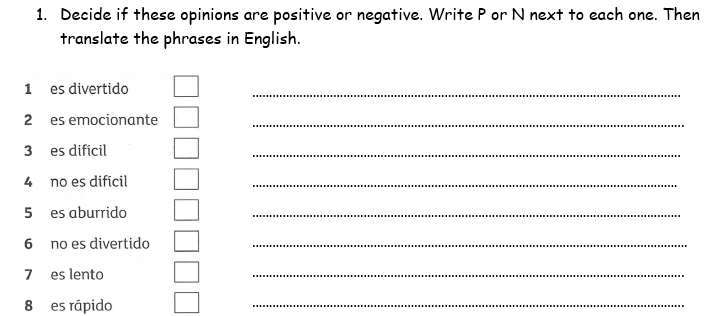 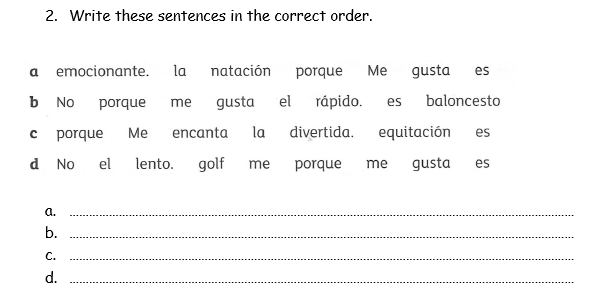 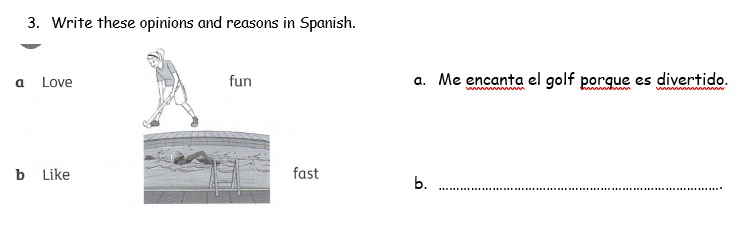 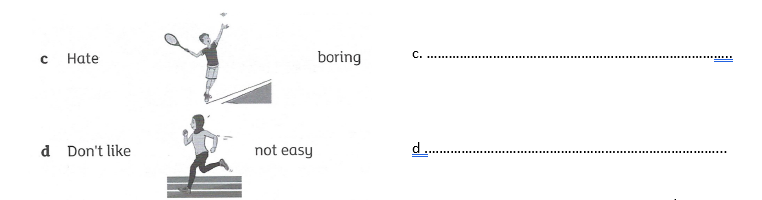 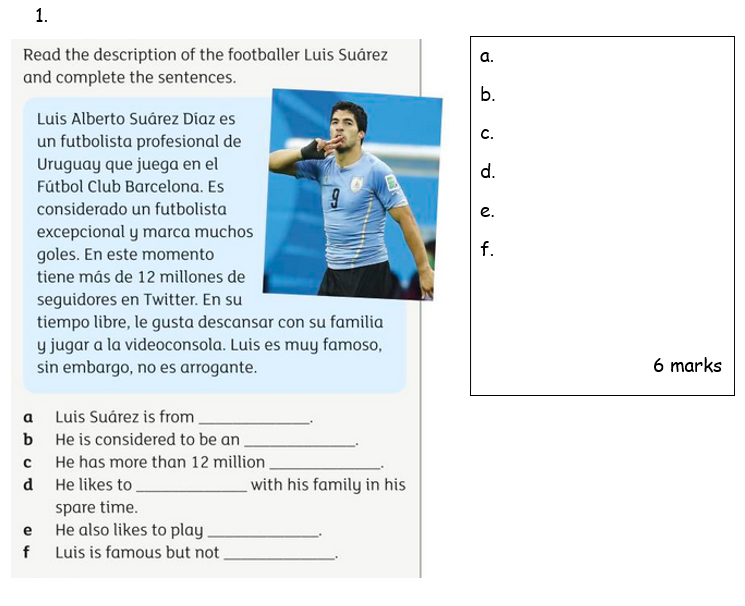 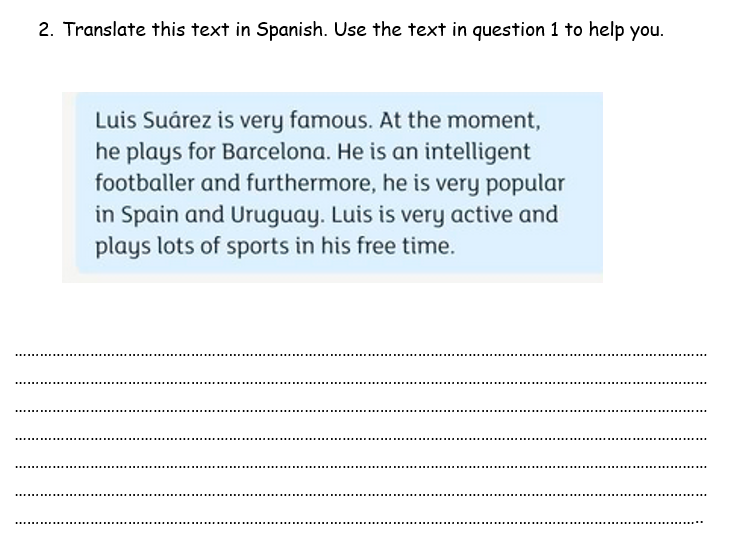 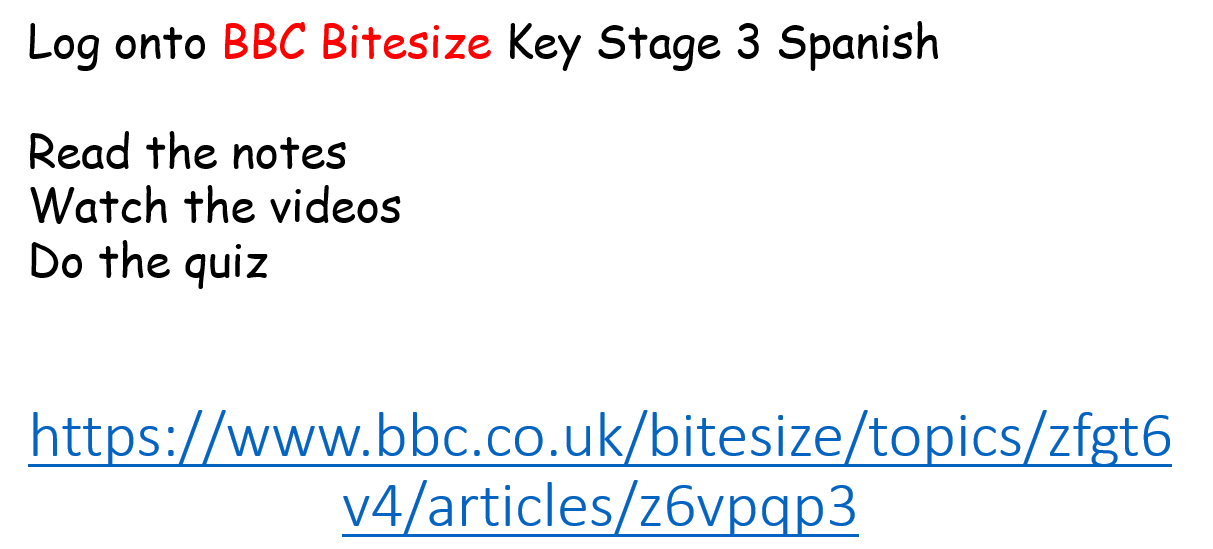 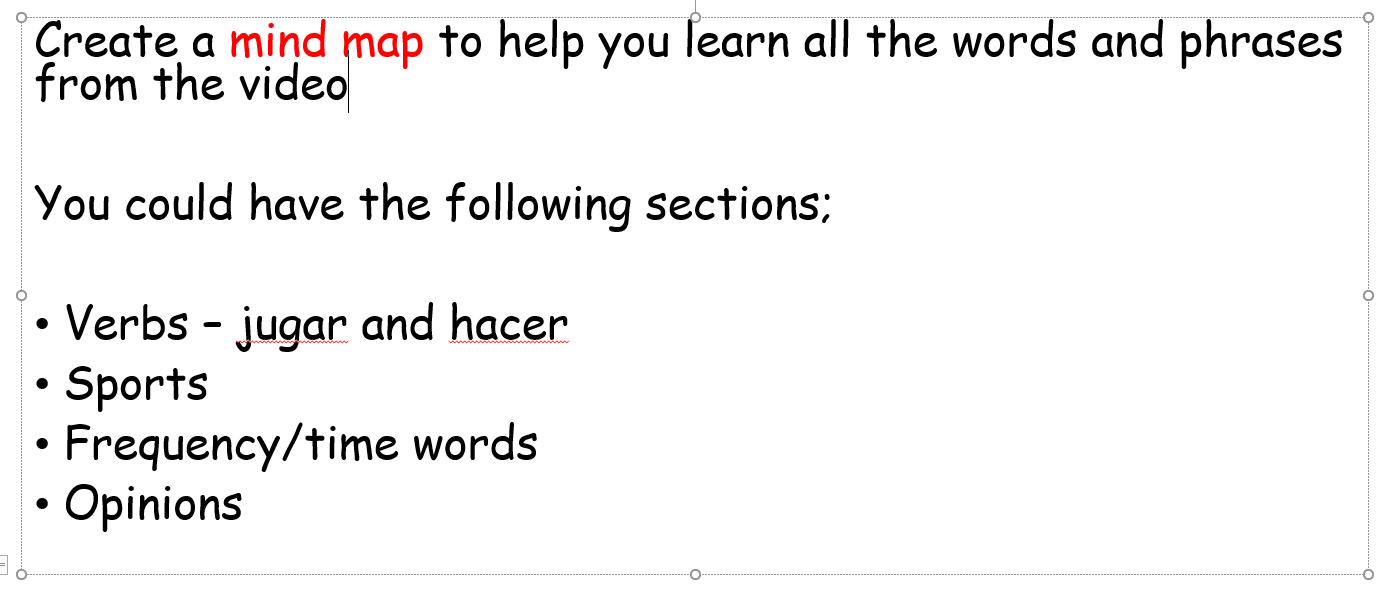 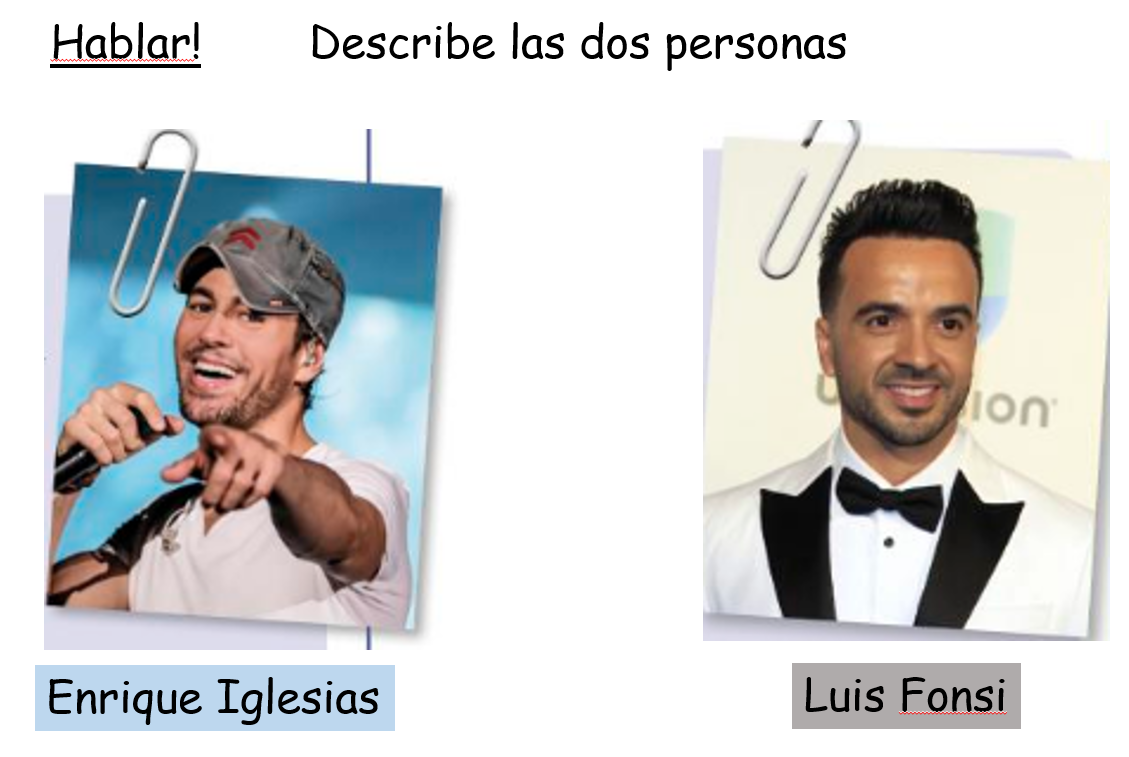 Eg. Se llama… Tiene los ojos… y el pelo ….. 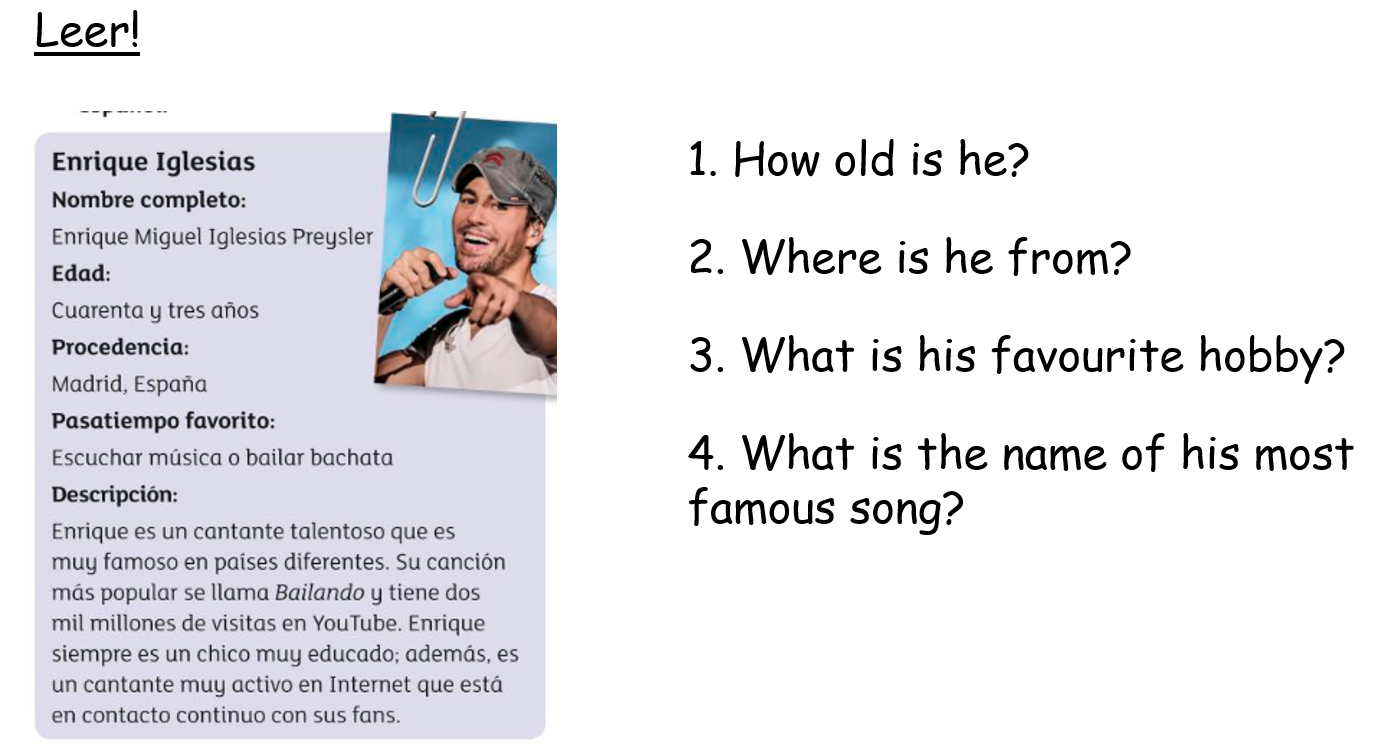 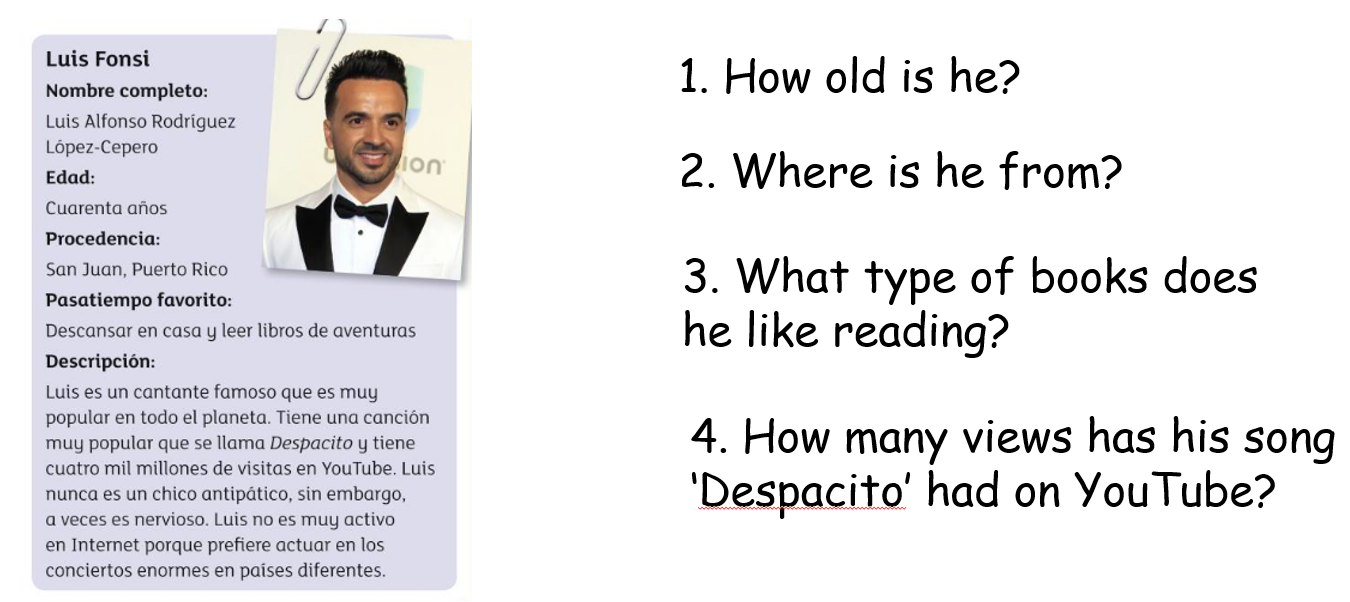 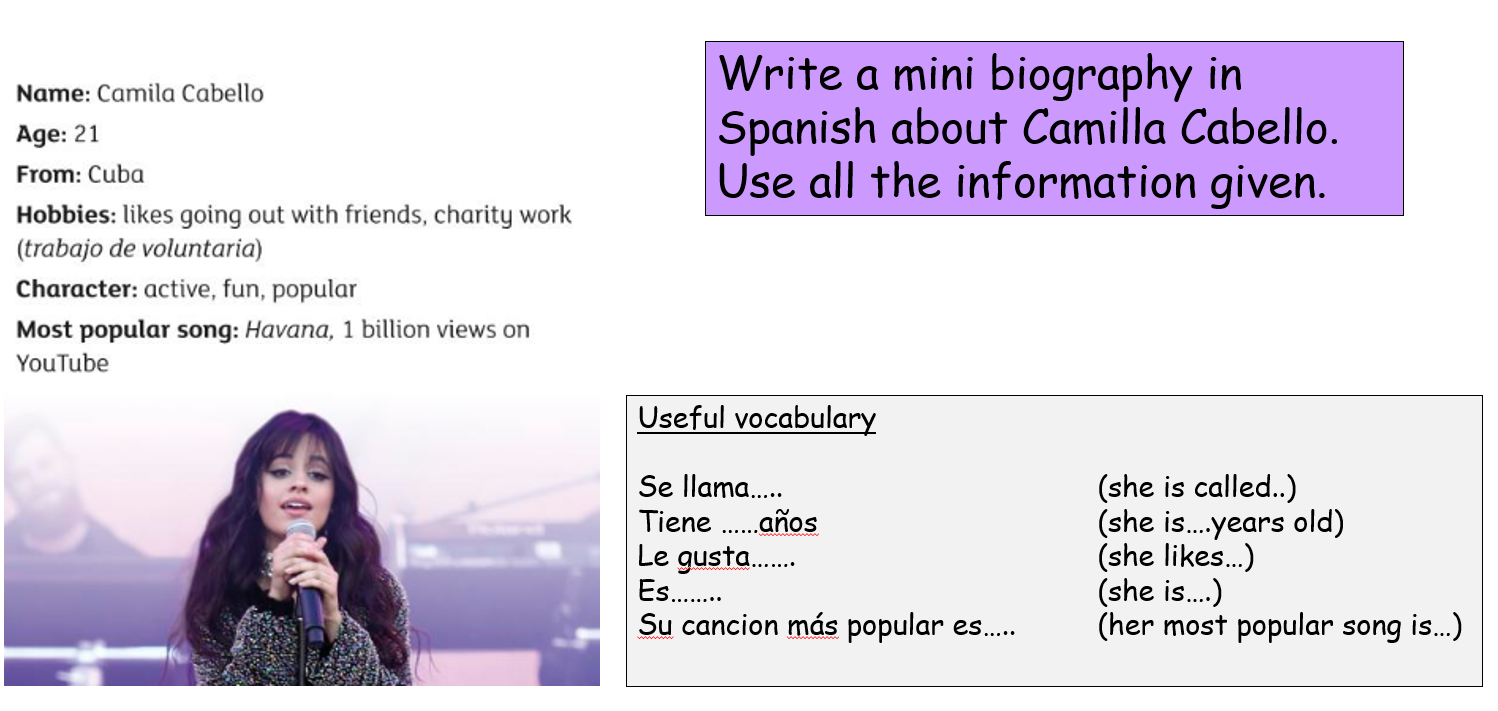 